Рослинний світ Кримських гір                                                                       Тваринний світ Кримських гір                                                                       Тваринний світ Кримських гір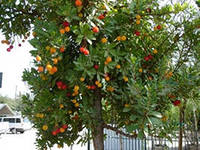 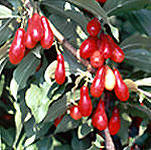 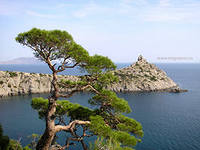 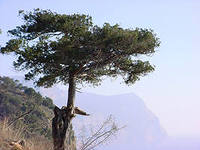 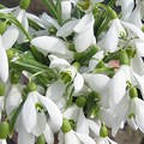 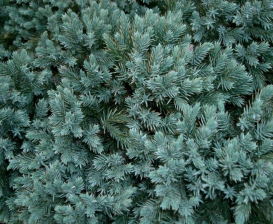 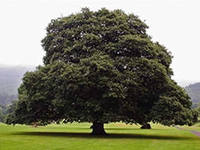 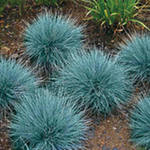 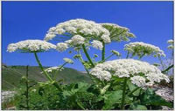 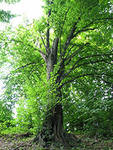 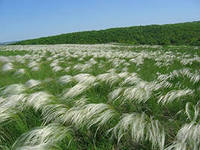 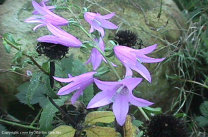 